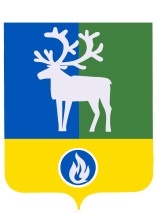 БЕЛОЯРСКИЙ РАЙОНХАНТЫ-МАНСИЙСКИЙ АВТОНОМНЫЙ ОКРУГ – ЮГРАпроектАДМИНИСТРАЦИЯ БЕЛОЯРСКОГО РАЙОНАПОСТАНОВЛЕНИЕот _________ 2019 года							                        № ____О внесении изменений в приложение к постановлению администрацииБелоярского района от 30 октября 2018 года № 1032П о с т а н о в л я ю:1. Внести в приложение «Муниципальная программа Белоярского района «Охрана окружающей среды на 2019 – 2024 годы» к постановлению администрации Белоярского от 30 октября 2018 года № 1032 «Об утверждении муниципальной программы Белоярского района «Охрана окружающей среды на 2019 – 2024 годы» (далее – муниципальная программа) следующие изменения:1) позицию «Финансовое обеспечение муниципальной программы» паспорта муниципальной программы, изложить в следующей редакции:2) таблицу 5 «Перечень основных мероприятий муниципальной программы, объемы и источники их финансирования» муниципальной программы изложить в редакции согласно приложению к настоящему постановлению;2. Опубликовать настоящее постановление в газете «Белоярские вести. Официальный выпуск».3. Настоящее постановление вступает в силу после его официального опубликования.4. Контроль за выполнением постановления возложить на первого заместителя главы Белоярского района Ойнеца А.В., заместителя главы Белоярского района Ващука В.А.Глава Белоярского района                                                                                     С.П.МаненковПРИЛОЖЕНИЕк постановлению администрацииБелоярского районаот                      2019 года №     И З М Е Н Е Н И Я,вносимые в таблицу 5 муниципальной программы Белоярского района«Охрана окружающей среды на 2019 – 2024 годы»«Таблица 5Перечень основных мероприятий муниципальной программы, объемы и источники их финансирования»«Финансовое обеспечение муниципальной программыобщий объем финансирования муниципальной программы на 2019-2024 годы составляет 62630,6 тыс. рублей, в том числе: 1) за счет средств бюджета Белоярского района – 51036,1 тыс. рублей, в том числе:2019 год – 15 603,5 тыс. рублей;2020 год – 17609,8 тыс. рублей;2021 год – 1 630,7 тыс. рублей;2022 год – 12930,7 тыс. рублей;2023 год – 1 630,7 тыс. рублей;2024 год – 1 630,7 тыс. рублей;2) за счет средств бюджета Белоярского района, сформированного за счет средств бюджета Ханты-Мансийского автономного округа – Югры в форме субвенций (далее - бюджет автономного округа) – 11594,5 тыс. рублей, в том числе:2019 год – 10951,8 тыс. рублей;2020 год – 132,3 тыс. рублей;2021 год – 132,3 тыс. рублей;2022 год – 132,3 тыс. рублей;2023 год – 122,9 тыс. рублей;2024 год – 122,9 тыс. рублей»;Номер основ-ного мероп-риятияНаименование основных мероприятий муниципальной программы (их связь с целевыми показателями муниципальной программы)Ответственный исполнитель, соисполнитель муниципальной программыИсточники финансированияОбъем бюджетных ассигнований на реализацию муниципальной программы (тыс. рублей)Объем бюджетных ассигнований на реализацию муниципальной программы (тыс. рублей)Объем бюджетных ассигнований на реализацию муниципальной программы (тыс. рублей)Объем бюджетных ассигнований на реализацию муниципальной программы (тыс. рублей)Объем бюджетных ассигнований на реализацию муниципальной программы (тыс. рублей)Объем бюджетных ассигнований на реализацию муниципальной программы (тыс. рублей)Объем бюджетных ассигнований на реализацию муниципальной программы (тыс. рублей)Объем бюджетных ассигнований на реализацию муниципальной программы (тыс. рублей)Номер основ-ного мероп-риятияНаименование основных мероприятий муниципальной программы (их связь с целевыми показателями муниципальной программы)Ответственный исполнитель, соисполнитель муниципальной программыИсточники финансированияВсегов том числев том числев том числев том числев том числев том числев том числеНомер основ-ного мероп-риятияНаименование основных мероприятий муниципальной программы (их связь с целевыми показателями муниципальной программы)Ответственный исполнитель, соисполнитель муниципальной программыИсточники финансированияВсего2019 г.2020 г.2021 г.2022 г.2023 г.2024 г.1Развитие системы обращения с твердыми коммунальными отходами в Белоярском районе (1-4)всего30 566,124 623,4132,3132,35 432,3122,9122,91Развитие системы обращения с твердыми коммунальными отходами в Белоярском районе (1-4)бюджет автономного округа11 594,510 951,8132,3132,3132,3122,9122,91Развитие системы обращения с твердыми коммунальными отходами в Белоярском районе (1-4)бюджет Белоярского района18 971,613 671,60,00,05 300,00,00,01.1Проектирование и строительство Белоярского межпоселенческого полигона ТКОУКСбюджет Белоярского района5 000,00,00,00,05 000,00,00,01.2Определение схемы размещения мест (площадок) накопления твердых коммунальных отходов, создание и ведение реестра мест (площадок) накопления твердых коммунальных отходовУЖКХбюджет Белоярского района659,0359,00,00,0300,00,00,01.3Создание и содержание мест (площадок) накопления твердых коммунальных отходоввсего24 158,624 158,60,00,00,00,00,01.3Создание и содержание мест (площадок) накопления твердых коммунальных отходовбюджет автономного округа10 846,010 846,00,00,00,00,00,01.3Создание и содержание мест (площадок) накопления твердых коммунальных отходовбюджет Белоярского района13 312,613 312,60,00,00,00,00,01.3.1.Обустройство мест (площадок) накопления твердых коммунальных отходовУКСвсего8766,08766,00,00,00,00,00,01.3.1.Обустройство мест (площадок) накопления твердых коммунальных отходовУКСбюджет автономного округа8466,08466,00,00,00,00,00,01.3.1.Обустройство мест (площадок) накопления твердых коммунальных отходовУКСбюджет Белоярского района300,0300,00,00,00,00,00,01.3.2.Приобретение контейнеров для размещения в местах (площадках) накопления твердых коммунальных отходовКМСбюджет автономного округа2380,02380,00,00,00,00,00,01.3.3.Создание площадок временного накопления твердых коммунальных отходовУКСбюджет Белоярского района12 382,612 382,60,00,00,00,00,01.3.4.Содержание мест (площадок) накопления твердых коммунальных отходовКМСбюджет Белоярского района630,0630,00,00,00,00,00,01.4Организация деятельности по накоплению (в том числе раздельному накоплению), сбору, транспортированию, обработке, утилизации, обезвреживанию и захоронению твердых коммунальных отходовУСХПбюджет автономного округа748,5105,8132,3132,3132,3122,9122,92Ликвидация объектов накопленного экологического вреда окружающей среде (5)бюджет Белоярского района21 987,20,015987,20,06 000,00,00,02.1Рекультивация территории санкционированной свалки твердых бытовых отходов с.Полноват Белоярского районаУКСбюджет Белоярского района3 892,20,03 892,20,00,00,00,02.2Рекультивация территории санкционированной свалки твердых бытовых отходов с.Казым Белоярского районаУКСбюджет Белоярского района5 700,00,02 700,00,03 000,00,00,02.3Рекультивация территории санкционированной свалки твердых бытовых отходов с.Ванзеват Белоярского районаУКСбюджет Белоярского района3 000,00,00,00,03 000,00,00,02.4Рекультивация полигона ТБО в г.БелоярскийУКСбюджет Белоярского района9 395,00,09 395,00,00,00,00,03Реализации мероприятий межпоселенческого характера по охране окружающей среды (6, 7)бюджет Белоярского района7 516,81 496,41 197,61 205,71 205,71 205,71 205,73.1Ликвидация выявленных мест несанкционированного размещения отходов, санитарное содержание мест общественного пользования и отдыха на водных объектах и очистка береговой полосы водных объектовВсего4 594,71 128,0643,9705,7705,7705,7705,73.1Ликвидация выявленных мест несанкционированного размещения отходов, санитарное содержание мест общественного пользования и отдыха на водных объектах и очистка береговой полосы водных объектовУСХПбюджет Белоярского района2 406,4456,4350,0400,0400,0400,0400,03.1Ликвидация выявленных мест несанкционированного размещения отходов, санитарное содержание мест общественного пользования и отдыха на водных объектах и очистка береговой полосы водных объектовУЖКХбюджет Белоярского района2 188,3671,6293,9305,7305,7305,7305,73.2Организация использования, охраны, защиты, воспроизводства городских лесовУСХПбюджет Белоярского района2 800,0300,0500,0500,0500,0500,0500,03.3Плата за пользование водным объектом – участок реки Казым (79,65-79,70 км от устья (затон)) – в соответствии с договором водопользования, зарегистрированным в государственном водном реестре 03.08.2015 за № 86.15.02.01.001-Р-ДРБК-С-2015-01655/00ОУиКбюджет Белоярского района28,813,415,40,00,00,00,03.4Ведение регулярного наблюдения за состоянием водного объекта – участок реки Казым (79,65-79,70 км от устья (затон)) – в соответствии с договором водопользования, зарегистрированным в государственном водном реестре 03.08.2015 за № 86.15.02.01.001-Р-ДРБК-С-2015-01655/00УСХПбюджет Белоярского района93,355,038,30,00,00,00,04Экологическое воспитание и формирование экологической культуры (8)бюджет Белоярского района2 560,5435,5425,0425,0425,0425,0425,04.1Организация и проведение в Белоярском районе мероприятий, приуроченных к Международной экологической акции «Спасти и сохранить»УСХПбюджет Белоярского района910,5160,5150,0150,0150,0150,0150,04.2Проведение в образовательных учреждениях мероприятий, приуроченных к Международной экологической акции «Спасти и сохранить»КОбюджет Белоярского района900,0150,0150,0150,0150,0150,0150,04.3Проведение в учреждениях культуры мероприятий, приуроченных к Международной экологической акции «Спасти и сохранить»ККбюджет Белоярского района750,0125,0125,0125,0125,0125,0125,0Итого по муниципальной программеВсего62 630,626 555,317742,11 763,013 063,01 753,61 753,6Итого по муниципальной программебюджет автономного округа11 594,510 951,8132,3132,3132,3122,9122,9Итого по муниципальной программебюджет Белоярского района51 036,115 603,517609,81 630,712 930,71 630,71 630,7